Регата «Открытые гонки класса ORC»20 – 23 августа 2020 г.Гоночная инструкция
ПравилаСоревнование проводится по правилам, как определено в настоящих Правилах Парусных гонок (ППГ-17).Будут применяться:Международные правила предупреждения столкновений судов (МППСС-72);Специальные правила World Sailing для морских гонок;Правила по оборудованию в парусных гонках.Оповещение участниковИзвещения участникам будут вывешены на сайте Ассоциации класса ORC Северо-Запад: http://orcnw.ru/.Изменения гоночной инструкцииЛюбое изменение гоночной инструкции будет вывешено до 9:00 дня, когда оно вступает в силу, за исключением изменений в расписании гонок, которые будут вывешены до 20:00 дня накануне вступления в силу.В период проведения гонки вся необходимая информация (в том числе указания об изменениях правил) будет передаваться на канале 72-VHS.Сигналы, подаваемые на берегуСигналы на берегу подаваться не будутРасписание гонокГоночные дни — 22, 23 августа 2020 г.Расписание гонок:Никакой сигнал «Предупреждение» не будет дан после 17:00.Для того, чтобы предупредить яхты о то, что вскоре начнется гонка, по крайней мере за пять минут до сигнала «Предупреждение» будет показан оранжевый флаг, обозначающий стартовую линию, с одним звуковым сигналом.Порядок стартов, флаги стартовых групп, сигнализацияСтартовые группы могут быть образованы из яхт различных зачётных групп.Порядок стартов и состав стартовых групп будут объявлены дополнительно после завершения работы комиссии по допуску.Флаг класса для всех классов — цифровой вымпел «0». Зоны гонок, дистанцииЗоны гонок показаны в приложениях 2, 3.Неточность в указании координат не будет являться основанием для требования исправить результат. Это изменяет ППГ 62.1(а).Схема в Приложении 2 показывают дистанции гонок, включая приблизительные углы между участками дистанции, порядок прохождения знаков, и указывают, по какому борту каждый из них нужно оставить.В гонке №1 не позднее сигнала «Предупреждение» на ГСС будет поднят вымпел, соответствующий выбранной дистанции.Приблизительная длина дистанции гонки №1 — 40 морских мильПриблизительная длина дистанции гонок №2, 3 — 4  8 морских миль.Знаки.Описание знаков гонки №1 дано в Приложении 2.Для гонок №2, 3 знаки 1, 2S и 2P будут надувными буями оранжевого цвета.ГСС и судно ГК, стоящее на продолжении стартовой линии, могут использовать двигатели для удержания своей позиции. Неудавшаяся попытка держаться в стороне от этих судов не будет являться основанием для требования исправить результат. Это изменяет ППГ 62.1(а).Зоны, запретные для плаванияВо время гонки яхтам запрещается выходить на Петровский фарватер и Морской канал, или пересекать их. Яхта, нарушившая это правило, должна быть наказана штрафом в 50% от очков, полученных не финишировавшими яхтами.СтартСтарты будут даваться в соответствии с ППГ 26.Яхты, для которых сигнал «Предупреждение» не был дан, должны находиться в стороне от района старта во время стартовой процедуры для других классов. [DP]До сигнала «Подготовительный» своей стартовой группы яхты должны пройти правым галсом у кормы судна гоночного комитета для регистрации. Яхты, не выполнившие это требование, считаются как DNC без рассмотрения. Это изменяет ППГ А4 и А5.Яхта, не стартовавшая в течение 10 минут послее ее сигнала «Старт», считается как DNS без рассмотрения. Это изменяет ППГ А4 и А5.Изменение следующего участка дистанцииДля изменения следующего участка дистанции гоночный комитет переместит первоначальный знак (или финишную линию) в другое место.При изменении направления и/или длины участка дистанции будет показан флаг «C» с повторяющимися звуковыми сигналами. Дополнительные сигналы не показываются. Это изменяет ППГ 33 (a) (1), (2).Финиш.Если в гонке №1 гоночный комитет отсутствует во время финиша яхты, она должна сообщить свое время финиша и свое место по отношению к ближайшим яхтам в гоночный комитет при первой разумной возможности.Контрольное времяВ гонке №1 устанавливается абсолютное время закрытия финиша 20:00. Яхты, которые финишируют после этого, будут считаться DNF без рассмотрения. Это изменяет ППГ 35, A4, A5.В гонках №2, 3 яхты, которые финишируют более, чем через 30 минут после финиша первой яхты класса, прошедшей дистанцию, будут считаться DNF без рассмотрения. Это изменяет ППГ 35, A4, A5.Протесты и требования исправить результатПротестовые бланки можно получить на судне гоночного комитета. Протесты и требования исправить результат или о повторном рассмотрении должны быть поданы в гоночный комитет в течение соответствующего времени подачи протестов.Намерение о подаче протеста должно быть заявлено в ГК подающей яхтой непосредственно на финише гонки либо сразу после него. В случае невыполнения этого требования протест может быть признан недействительным. Это изменяет ППГ 61.1 (а).Для всех классов время подачи протестов заканчивается через 60 минут после швартовки судейского судна в гавани.Извещения будут вывешены в пределах 15 минут после окончания времени подачи протестов для оповещения спортсменов о рассмотрениях, в которых они являются сторонами или свидетелями. Рассмотрения будут проводиться на борту судейского судна., начиная с времени, указанного в извещении.Извещения о протестах гоночного комитета, технического комитета или протестового комитета будут вывешены для оповещения яхт согласно ППГ 61.1(b).Нарушения ГИ 10.3., 16., 19. не являются основанием для протеста яхты. Это изменяет ППГ 60.1(а).В последний гоночный день требование исправить результат, основанное на решении протестового комитета, должно быть подано в пределах 30 минут после того, как решение будет вывешено. Это изменяет ППГ 62.2Подведение результатовСоревнование открытое, личное.В классе ORC гонки проводятся с гандикапом по системе ORC Rating Rules.В классе OPEN 800 гонки проводятся с зачетом по фактическому времени прохождения дистанции.Подсчет очков производится  в соответствии с приложением А ППГ, со следующими изменениями:Очки, присваемые за занятое место, умножаются на коэффициент дистанции:Должно быть проведено 2 гонки, чтобы соревнование считалось состоявшимся.Очки яхты будут равны сумме очков, набранных ею в гонках.Меры безопасностиЯхта, вышедшая из гонки, должна сообщить об этом гоночному комитету как можно скорее. [DP].Все участники соревнований должны соблюдать «Рекомендации по профилактике новой коронавирусной инфекции (COVID-19) в учреждениях физической культуры и спорта» (МР 3.1/2.1.0192-20) и другие постановления. [DP]Замена оборудованияЗамена поврежденного или утерянного оборудования может быть произведена только с разрешения технического комитета. Обратиться с просьбой о замене яхта обязана при первой разумной возможности. [DP]Проверка оборудования и контрольный обмерЯхте, находящейся на воде, членом гоночного комитета или технического комитета может быть дано указание немедленно следовать в определенное место для проверки.Реклама соревнованияЯхты могут быть обязаны нести рекламу, выбранную и предоставленную проводящей организацией. В случае нарушения этого правила применяется Регламент 20.9.2 World Sailing. [DP]Официальные судаСудейские суда:Яхта «Танго»,Надувной катер «RIB».РадиосвязьЛюбая яхта может, не нарушая ППГ 41 «Посторонняя помощь», запрашивать или получать повторную информацию о радиопередачах ГК.ПризыПобедители и призеры соревнования (экипажи, занявшие 1 – 3 места) в каждом классе награждаются медалями, дипломами и памятными призами.Организаторы соревнований могут учредить дополнительные призы, информация о которых будет опубликована дополнительно.Отказ от ответственностиСпортсмены принимают участие в соревновании полностью на свой страх и риск. См. ППГ 4 «Решение участвовать в гонке». Проводящая организация, организации, содействующие проведению гонки, и судейская коллегия, как таковые, не принимают на себя ответственность за материальный ущерб или случаи травм, либо смерти, произошедшие в связи с соревнованием или до него, или после него.СтраховкаКаждая яхта, участвующая в соревновании, должна иметь действующий страховой полис «Ответственность перед третьими лицами» с лимитом ответственности за причинение вреда имуществу третьих лиц от 1 000 000 (один миллион) рублей. Всем участникам соревнования рекомендуется быть застрахованными от несчастного случая в соответствии с Положением о страховании яхт и участников соревнований ВФПС на 2020 г. на сумму не менее 100 000 (сто тысяч) рублей. [NP]Регата «Открытые гонки класса ORC»20 – 23 августа 2020 г.Приложение 1Инструкция по контрольному обмеруЛюбая яхта может быть осмотрена и обмерена как до, так и после любой гонки вплоть до окончания соревнований.Яхты участвующие в соревнованиях должны соответствовать:Специальным правилам World Sailing для морских гонок 2020 – 2021, 5 категорииПравилам Международной системы обмера IMS 2020,Правилам Система рейтинга ORC 2019 ORC (для яхт класса ORC),Правилам класса OPEN 800 (для яхт класса OPEN 800).Выборочный контрольный обмер будет проводиться во время промежуточных стоянок. Яхты, которые должны будут пройти обмер, будут извещаться об этом по радио на финише и через распоряжения технического комитета, вывешиваемые на доске объявлений.Объем контрольного осмотра будет определяться распоряжением мерительного комитета.При обнаружении существенных отклонений от Правил срок представления яхты для повторного обмера (осмотра) будет определяться распоряжением технического комитета.В случае необходимости замены заявленного оборудования и парусов капитан должен обратиться в технический комитет с письменным заявлением до старта гонки. Регата «Открытые гонки класса ORC»20 – 23 августа 2020 г.Приложение 2Дистанция и зона гонки №1Приблизительные координаты старта, финиша — 59°57.3´N, 030°06.7´E.Знаки дистанции:Карантинный буй (59°55,7´ N 029°59,1´E),Надувной оранжевый буй к югу от о. Верпелуда (приблизительно 59°58,7´N 029°59,9´E),Южный буй Военного угла (59°58,1´N 029°47,4´E),Северный буй Банки Каменная (59°56,4´N 029°55,9´E),12-ый буй Северного корабельного фарватера (59°58,7´N 029°51,6⁠´E)Надувной буй в месте старта.При необходимости ГК может выставить дополнительный оттяжной знак надувной оранжевый буй на расстоянии примерно 0,5 мили от старта против ветра. В этом случае на стартовом судне поднимается зеленый или красный флаг. Зеленый флаг означает, что оттяжной знак следует огибать правым бортом, красный  что его следует огибать левым бортом.Дистанция 1 (цифровой вымпел «1»)	Старт — (оттяжной буй, если ) — 1 (ПрБ) — 2 (ЛБ) — 3 (ЛБ) — 4 (ЛБ) — 5 (ПрБ) — 6 (ЛБ) — 2 (ЛБ) — 1 (ЛБ) — ФинишДистанция 2 (цифровой вымпел «2»)	Старт — (оттяжной буй, если ) — 5 (ЛБ) — 4 (ПрБ) — 3 (ПрБ) — 2 (ПрБ) — 1 (ЛБ) — 6 (ЛБ) — 1 (ПрБ) — 2 (ПрБ) — Финиш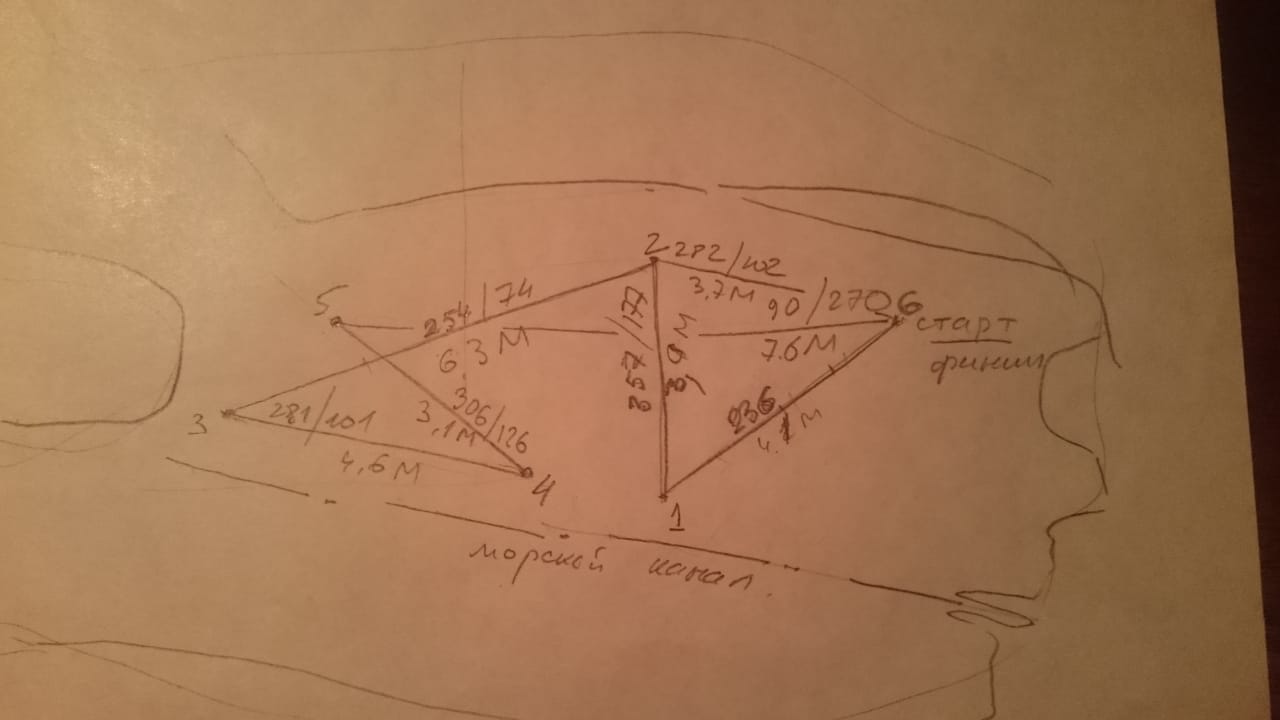 Регата «Открытые гонки класса ORC»20 – 23 августа 2020 г.Приложение 3Дистанция гонок №2, 3Старт — 1 — 1a — 2s(2p) — 1 — 1a — Финиш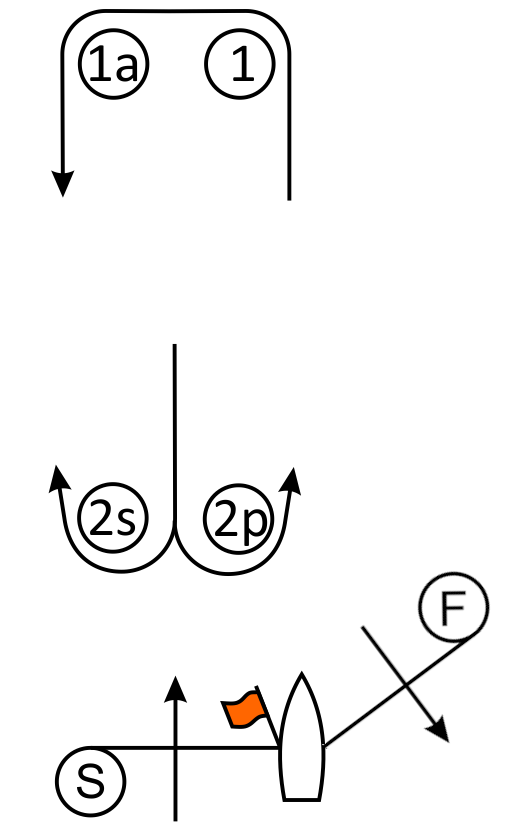 22 августаГонка №1Старт11:0023 августаГонка №2Старт12:0023 августаГонка №3СтартПо готовностиГонкиКоэффициент11,02, 30,6